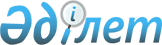 Об утверждении Правил содержания и защиты зеленых насаждений, благоустройства территорий городов и населенных пунктов Северо-Казахстанской области
					
			Утративший силу
			
			
		
					Решение Северо-Казахстанского областного маслихата от 14 июля 2015 года N 36/3. Зарегистрировано Департаментом юстиции Северо-Казахстанской области 12 августа 2015 года N 3345. Утратило силу решением маслихата Северо-Казахстанской области от 11 апреля 2017 года № 13/21      Сноска. Утратило силу решением маслихата Северо-Казахстанской области от 11.04.2017 № 13/21 (вводится в действие по истечении десяти календарных дней после дня его первого официального опубликования).

      В соответствии cо статьей 505 Кодекса Республики Казахстан от 5 июля 2014 года "Об административных правонарушениях", подпунктом 4-2) пункта 1 статьи 6 Закона Республики Казахстан от 23 января 2001 года "О местном государственном управлении и самоуправлении в Республике Казахстан" Северо-Казахстанский областной маслихат РЕШИЛ:

      1. Утвердить прилагаемые Правила содержания и защиты зеленых насаждений, благоустройства территорий городов и населенных пунктов Северо-Казахстанской области.

      2. Настоящее решение вводится в действие по истечении десяти календарных дней после дня его первого официального опубликования.

 Правила содержания и защиты зеленых насаждений, благоустройства территорий городов и населенных пунктов Северо-Казахстанской области 1. Общие положения      1. Настоящие Правила содержания и защиты зеленых насаждений, благоустройства территорий Северо-Казахстанской области (далее – Правила) разработаны в соответствии с Гражданским кодексом Республики Казахстан от 27 декабря 1994 года, Земельным кодексом Республики Казахстан от 20 июня 2003 года, Экологическим Кодексом Республики Казахстан от 9 января 2007 года, Кодексом Республики Казахстан от 5 июля 2014 года "Об административных правонарушениях", законами Республики Казахстан от 16 июля 2001 года "Об архитектурной, градостроительной и строительной деятельности в Республике Казахстан" (далее - Закон), от 23 января 2001 года "О местном государственном управлении и самоуправлении в Республике Казахстан" и иными нормативными правовыми актами. 

      2. Правила определяют порядок и регулируют отношения в сфере содержания и защиты зеленых насаждений, благоустройства территорий Северо-Казахстанской области и распространяются на физические и юридические лица.

      3. В настоящих Правилах используются следующие понятия:

      1) благоустройство – совокупность работ и мероприятий, осуществляемых в целях приведения той или иной территории в состояние, пригодное для строительства, нормального использования по назначению, созданию здоровых, удобных и культурных условий жизни населения;

      2) омолаживание зеленых насаждений – сильное укорачивание скелетных и полускелетных ветвей, прореживание и регулирование побегов, обрезка ствола на высоте не менее 3,5 метров у взрослых деревьев, пригодных для омолаживания со здоровыми штамбами и стволами, потерявшими свои декоративные качества вследствие усыхания вершин и ветвей;

      3) зеленый массив – озелененная территория, насчитывающая не менее 50 экземпляров деревьев на территории не менее 0,125 га, независимо от видового состава;

      4) зеленые насаждения – древесно-кустарниковая и травянистая растительность естественного происхождения и искусственно высаженные, которые в соответствии с гражданским законодательством являются недвижимым имуществом и составляют единый городской зеленый фонд;

      5) уничтожение зеленых насаждений – повреждение зеленых насаждений, повлекшее их гибель; 

      6) содержание и защита зеленых насаждений – система правовых, административных, организационных и экономических мер, направленных на создание, сохранение и воспроизводство зеленых насаждений (в том числе компенсационное восстановление зеленых насаждений взамен уничтоженных или поврежденных), озелененных территорий и зеленых массивов;

      7) сохранение зеленых насаждений – комплекс мероприятий, направленный на сохранение особо ценных пород насаждений, попадающих под пятно благоустройства и строительных работ. 

      8) земли общего пользования – земли занятые и предназначенные для занятия площадями, улицами, тротуарами, проездами, дорогами, набережными, парками, скверами, городскими лесами, бульварами, водоемами, пляжами, кладбищами и объектами, предназначенными для удовлетворения нужд населения (инженерные системы общего пользования);

      9) озелененные территории – участок земли, на котором располагается растительность естественного происхождения, искусственно созданные садово-парковые комплексы и объекты, бульвары, скверы, газоны, цветники; 

      10) твердые бытовые отходы – коммунальные отходы в твердой форме;

      11) компенсационная посадка – посадка зеленых насаждений взамен уничтоженных или поврежденных;

      12) проезд – элемент дороги, обеспечивающий подъезд транспортных средств к жилым и общественным зданиям, учреждениям, предприятиям, объектам застройки внутри микрорайонов, кварталов, населенных пунктов;

      13) тротуар – элемент дороги, предназначенный для движения пешеходов, примыкающий к проезжей части или отделенный от нее газоном или арычной системой;

      14) уполномоченный орган – местный исполнительный орган, осуществляющий функции в сфере регулирования природопользования, жилищно-коммунального хозяйства;

      15) организация – субъект частного предпринимательства, осуществляющий необходимую для проводимых работ деятельность, имеющее материальные и квалифицированные трудовые ресурсы либо юридическое лицо, пятьдесят и более процентов голосующих акций (долей участия в уставном капитале) которых принадлежат государству, и аффилиированные с ними юридические лица;

      16) малые архитектурные формы – объекты декоративного характера и практического использования (скульптуры, фонтаны, барельефы, вазы для цветов, павильоны, беседки, скамьи, урны, оборудование и конструкции для игр детей и отдыха взрослого населения);

      17) прилегающая территория – территория (в границах 5 метров по периметру), непосредственно примыкающая к границам здания, сооружения, ограждения, строительной площадки, к объектам торговли, рекламы и иным объектам, находящимся в собственности, владении, аренде, на балансе у юридических или физических лиц.

 2. Содержание и защита зеленых насаждений      4. Все зеленые насаждения, за исключением зеленых насаждений, произрастающих на особо охраняемых природных территориях республиканского и местного значения, территориях индивидуального жилья и личного подсобного хозяйства, на дачных участках и на участках кладбищ, находящихся в ведении коммунальных служб образуют единый зеленый фонд и подлежат защите.

      5. Развитие озелененных территорий производится в соответствии с долгосрочной комплексной схемой озеленения населенного пункта.

      6. Все виды работ по озеленению следует выполнять по утвержденным проектам, в соответствии с рабочими чертежами. При ведении работ по озеленению и благоустройству, за качеством и соответствием выполняемых работ утвержденному проекту, рабочим чертежам ведется авторский надзор в соответствии с Законом.

      7. Содержание зеленых насаждений включает в себя основные виды работ по озеленению:

      1) посадка зеленых насаждений;

      2) рыхление почвы с устройством приствольных лунок, побелка деревьев;

      3) устройство цветников, газонов, прополка сорняков, покос травы;

      4) полив зеленых насаждений на протяжении всего вегетационного периода;

      5) обрезка, пересадка, снос (санитарная рубка аварийных, сухостойных, перестойных деревьев и кустарников) зеленых насаждений;

      6) внесение удобрений;

      7) борьба с вредителями и болезнями зеленых насаждений. 

      8. Пересадка зеленых насаждений осуществляется в течение года при условии соблюдения специальных технологий пересадок. В целях эффективной приживаемости деревьев лиственных и хвойных пород их пересадку рекомендуется проводить в период с наступлением осени до ранней весны.

      9. Работы по омолаживанию деревьев и прореживание густо произрастающих деревьев проводятся до начала вегетации или поздней осенью.

      10. При производстве строительно-монтажных работ все насаждения, подлежащие сохранению на данном участке, предохраняются от механических и других повреждений специальными защитными ограждениями, обеспечивающими эффективность их защиты. 

      11. В случае невозможности сохранения зеленых насаждений на участках, отводимых под строительство или производство других работ, производится вырубка или пересадка зеленых насаждений.

      12. Вырубка зеленых насаждений осуществляется в случаях:

      1) обеспечения условий для размещения объектов строительства, предусмотренных утвержденной и согласованной градостроительной документацией;

      2) обслуживания объектов инженерного благоустройства, надземных коммуникаций;

      3) ликвидации аварийных и чрезвычайных ситуаций, в том числе на объектах инженерного благоустройства;

      4) необходимости улучшения качественного и видового состава зеленых насаждений;

      5) санитарной вырубки старых насаждений, создающих угрозу безопасности здоровью и жизни людей, а также могущих повлечь ущерб имуществу физическому и юридическому лицу.

      13. В случае аварийного падения деревьев, в результате ветровала и других случаев природного характера, дорожно-транспортных происшествий, уборка упавшего дерева, своевременная санитарная очистка места падения и вывоз древесных остатков на землях общего пользования и на территориях зданий, сооружений, многоэтажных жилых домов возлагается на организации по обслуживаемым участкам или на организации, которым принадлежит данная территория, в границах права землепользования. 

      14. В случае естественного падения произрастающих или поврежденных зеленых насаждений, при невозможности установления виновных лиц, восстановление зеленых насаждений производится за счет средств местного бюджета.

      15. Для проведения компенсационных посадок на территории города и населенного пункта уполномоченным органом определяются специальные участки.

      16. Компенсационные посадки на землях общего и специального пользования проводятся организациями, осуществляющими озеленение, уход и содержание зеленых насаждений на землях общего пользования. 

 3. Обеспечение чистоты и порядка      17. Юридические и физические лица соблюдают чистоту и поддерживают порядок на всей территории, в том числе на территориях частных домовладений, не допускают повреждения и разрушения элементов благоустройства (дорог, тротуаров, газонов, малых архитектурных форм, освещения, водоотвода).

      18. Текущее санитарное содержание местности осуществляется организациями, осуществляющими деятельность в данной сфере. 

      19. Физические и юридические лица всех организационно-правовых форм, в том числе владельцы капитальных и временных объектов:

      1) обеспечивают санитарное содержание и благоустройство отведенной территории за счет своих средств самостоятельно либо путем заключения договоров с организациями;

      2) бережно относятся к объектам любой собственности, информируют соответствующие органы о случаях причинения ущерба объектам государственной собственности;

      3) содержат в технически исправном состоянии и чистоте таблички с указанием улиц и номеров домов;

      4) содержат ограждения (заборы) и малые архитектурные формы в надлежащем состоянии (покраска, побелка с внешней стороны ограждения (забора).

      20. На территории населенных пунктов области не допускаются: 

      1) засорение улиц, площадей и территорий зон отдыха общего пользования;

      2) купание в фонтанах;

      3) стирать белье и купать животных в местах, предназначенных для купания людей.

      4) размещение объявлений физических лиц не связанных с осуществлением предпринимательской деятельности, вне установленных мест. Размещение указанных объявлений на объектах частного владения допускается с разрешения собственников. Размещение агитационных печатных материалов осуществляется в соответствии с требованиями Конституционного закона Республики Казахстан от 28 сентября 1995 года "О выборах в Республике Казахстан".

      5) мойка, очистка и ремонт транспортных средств внутри жилых кварталов и на землях общего пользования, у водоразборных колонок, на водоемах, в местах массового отдыха людей, у подъездов жилых домов.

      6) перевозка грунта, мусора, сыпучих строительных материалов, легкой тары, листвы без покрытия их брезентом или другим материалом.

      21. Территории зон отдыха общего пользования оборудуются общественными туалетами.

      22. Владельцы инженерных коммуникаций:

      1) осуществляют содержание, ремонт коммуникаций и очистку колодцев и коллекторов;

      2) обеспечивают ликвидацию последствий аварий, связанных с функционированием коммуникаций, проводят восстановление нарушенного дорожного покрытия, тротуара, газона и других элементов благоустройства в состоянии, пригодное для дальнейшего их использования в соответствии с целевым назначением. 

 4. Организация уборки территорий       23. Уборка и содержание мест общего пользования включают в себя следующие виды работ:

      1) уборка и вывоз мелкого и бытового мусора и отходов;

      2) уборка и вывоз крупногабаритного мусора и отходов;

      3) подметание;

      4) покос и вывоз камыша, бурьяна, травы и иной дикорастущей растительности;

      5) ремонт и окраска ограждений и малых архитектурных форм.

      24. Уборка территорий общего пользования, занятых парками, скверами, бульварами, водоемами, пляжами, кладбищами, в том числе расположенными на них тротуарами, пешеходными зонами, лестничными сходами производится физическими и юридическими лицами и субъектами закрепления территорий, у которых данные объекты находятся на обслуживании и эксплуатации.

      25. Собственники объектов обеспечивают санитарную очистку и уборку прилегающей территории (автостоянки, боксовые гаражи, ангары, складские подсобные строения, сооружения, объекты торговли и услуг) организациями коммунального хозяйства на основании заключенного договора или же производят ее самостоятельно.

      26. Уборка тротуаров, расположенных вдоль улиц и проездов, остановочных площадок пассажирского транспорта производится организациями, ответственными за уборку и содержание проезжей части.

      27. Уборка мест временной уличной торговли, территорий прилегающих к объектам торговли (рынка, торговые павильоны, быстровозводимые торговые комплексы, палатки, киоски и т.д.) в границах 5 метров по периметру. Не допускается складирование тары на прилегающих газонах, крышах торговых палаток, киосков и других объектов торговли. 

      28. Объекты наружной (визуальной) рекламы размещаются в соответствии с Правилами размещения объектов наружной (визуальной) рекламы в населенных пунктах, утвержденными постановлением Правительства Республики Казахстан от 7 февраля 2008 года № 121 "Об утверждении Правил размещения объектов наружной (визуальной) рекламы в населенных пунктах".

      29. Уборка и мойка остановочных комплексов и прилегающих к ним территорий на остановочных площадках общественного пассажирского транспорта, территорий платных автостоянок, гаражей, а также подъездных путей, прилегающей территории осуществляются их владельцами.

      30. Вывоз строительного мусора при проведении дорожно-ремонтных работ производится организациями, производящими эти работы.

      31. Во избежание засорения водосточной сети не допускается сброс мусора в водосточные коллекторы, дождеприемные колодцы и арычную систему. 

      32. Владельцы и эксплуатирующие организации надземных инженерных сооружений обеспечивают санитарное содержание прилегающей территории в границах охранных зон инженерных сетей.

      33. В зимнее время собственниками зданий, строений и сооружений обеспечивается своевременная очистка кровель от снега, наледи и сосулек.

      34. Очистка кровель зданий допускается только в светлое время суток с предварительной установкой ограждения опасных участков. Сброс снега и наледи с поверхности ската кровли, обращенной в сторону улицы, производится на тротуары, с остальных скатов кровли, а также плоских кровель - на территории внутри дворов. Сброшенный с кровель зданий снег и наледь подлежат своевременному вывозу.

      35. Не допускается сбрасывание снега, льда и мусора в воронки водосточных труб. 

      36. Юридическим и физическим лицам, включая собственников частных жилых домов, рекомендуется самостоятельно проводить очистку прилегающей территории. 

      37. Вывоз снега с улиц и проездов должен осуществляться на специально подготовленные площадки. Не допускается вывоз снега в не согласованные местными исполнительными органами места.

      38. Места временного складирования снега после снеготаяния должны быть очищены от мусора и благоустроены.

 5. Сбор и вывоз отходов       39. Физические и юридические лица, в результате деятельности которых образуются отходы производства и потребления обеспечивают безопасное обращение с отходами с момента их образования. Физические и юридические лица складируют твердые бытовые отходы в контейнеры для твердых бытовых отходов. 

      40. Вывоз твердых бытовых отходов осуществляется организациями в сроки, согласно утвержденного графика, установленного уполномоченным органом. Графики вывешиваются на площадках по сбору твердых бытовых отходов. 

      41. Физическим и юридическим лицам, осуществляющим строительство и (или) ремонт недвижимых объектов, необходимо заключать договоры на утилизацию строительного мусора, производить его вывоз самостоятельно на определенные места или по договору с организацией, осуществляющей вывоз мусора.

      42. На территории домовладений располагаются специальные площадки для размещения контейнеров с удобными подъездами для специализированного транспорта. Площадки для установки контейнеров имеют бетонное или асфальтированное покрытие и ограждение. Для сбора твердых бытовых отходов следует применять контейнеры с крышками.

      43. Не допускается сброс и складирование золы в контейнеры для твердых бытовых отходов и на контейнерные площадки.

      44. Твердые бытовые отходы вывозятся мусоровозным транспортом, жидкие отходы из не канализованных домовладений - ассенизационным вакуумным транспортом.

      45. Вывоз жидких отходов производится на специализированном автотранспорте в специально отведенные места. Контейнеры после опорожнения обрабатываются дезинфицирующим раствором или заменяются чистыми, прошедшими обработку на местах опорожнения. Места обработки контейнеров необходимо оборудовать установками для чистки, мойки и дезинфекции с подводкой холодной воды, организацией стока.

      46. Жидкие бытовые отходы и крупногабаритный мусор не подлежит сбросу в мусоропровод.

      47. Эксплуатацию мусоропровода осуществляет эксплуатирующая организация, в ведении которой находится жилой дом.

      48. Физические лица обеспечивают безопасный сбор отработанных ртутьсодержащих ламп и приборов в специальные контейнеры для сбора ртутьсодержащих ламп и приборов, расположенных на территории контейнерных площадок.

      49. Организация, эксплуатирующие и обслуживающие контейнерные площадки и контейнеры:

      1) обеспечивают надлежащее санитарное содержание контейнерных площадок и прилегающих к ним территорий в радиусе 1,5 метра от площадки твердых бытовых отходов;

      2) производят своевременный ремонт контейнеров и замену непригодных к дальнейшему использованию;

      3) принимают меры по обеспечению регулярной мойки, дезинфекции, дезинсекции, дератизации против мух, грызунов мусороприемных камер, площадок, а также сборников отходов.

      50. Уборку мусора, просыпавшегося при выгрузке из контейнеров в мусоровоз, производят работники организации, осуществляющей вывоз твердых бытовых отходов.

      51. В местах общественного пользования устанавливаются урны. Расстояние между урнами предусматривается не более чем 40 метров на оживленных улицах и 100 метров на малолюдных. В местах остановки общественного транспорта установка урн обязательна. 

      52. Установка, очистка, покраска и мойка урн производятся организациями, эксплуатирующими территории, либо во владении или пользовании которых находятся территории. Очистка урн производится по мере их заполнения. Мойка урн производится по мере их загрязнения.

 6. Благоустройство улиц, жилых кварталов и микрорайонов      53. Жилые зоны микрорайонов и кварталов оборудуются площадками для мусорных контейнеров, сушки белья, отдыха, игр детей, занятий спортом, выгула домашних животных, автостоянками, парковками, зелеными зонами.

      54. Количество, размещение и оборудование площадок должны соответствовать строительным и санитарным нормам. 

 7. Содержание фасадов зданий и сооружений      55. Физические и юридические лица, в ведении которых находятся здания и сооружения, собственники зданий и сооружений обеспечивают своевременное производство работ по реставрации, ремонту и покраске фасадов указанных объектов и их отдельных элементов (балконы, лоджии, водосточные трубы), а также поддерживают в чистоте и исправном состоянии расположенные на фасадах информационные таблички, памятные доски. Производится световое оформление витрин магазинов и офисов, выходящих фасадами на улицы.

      56. Самовольное переоборудование фасадов зданий и конструктивных элементов не допускается.

 8. Содержание наружного освещения и фонтанов      57. Включение наружного освещения улиц, дорог, площадей, набережных и иных освещаемых объектов производится при снижении уровня естественной освещенности в вечерние сумерки до 20 люкс, а отключение в утренние сумерки при ее повышении до 10 люкс по графику, утвержденному местным исполнительным органом.

      58. Элементы устройств наружного освещения и контактной сети, металлические опоры, кронштейны содержатся в чистоте, не имеют очагов коррозии и окрашиваются. Замена перегоревших светильников осуществляется соответствующими организациями.

      59. Вышедшие из строя газоразрядные лампы, содержащие ртуть хранятся в специально отведенных для этих целей помещениях и вывозятся на специальные предприятия для их утилизации. Указанные типы ламп на полигон не вывозятся.

      60. Вывоз сбитых опор освещения и контактной сети электрифицированного транспорта осуществляется владельцем опоры на основных магистралях незамедлительно; на остальных территориях, а также демонтируемых опор – в течение суток.

      61. Уполномоченный орган обеспечивает надлежащее состояние и эксплуатацию фонтанов находящийся в коммунальной собственности.

      62. Сроки включения фонтанов, режимы их работы, график промывки и очистки чаш, технологические перерывы и окончание работы определяются уполномоченным органом.

      63. В период работы фонтанов очистка водной поверхности от мусора производится ежедневно. Эксплуатирующие организации содержат фонтаны в чистоте также в период их отключения.

  9. Ответственность за нарушение Правил      64. Юридические и физические лица, виновные в нарушении настоящих Правил, несут ответственность в соответствии с Кодексом Республики Казахстан от 5 июля 2014 года "Об административных правонарушениях".

      65. Применение мер административной ответственности не освобождает нарушителей от возмещения причиненного материального ущерба в соответствии с действующим законодательством Республики Казахстан, устранения допущенных нарушений и выполнения требований, предусмотренных настоящими Правилами.


					© 2012. РГП на ПХВ «Институт законодательства и правовой информации Республики Казахстан» Министерства юстиции Республики Казахстан
				
      Председатель XXXVI сессии
Северо-Казахстанского 
областного маслихата

С. Махметов

      Секретарь 
Северо-Казахстанского 
областного маслихата

К. Едресов
Утверждены решением Северо-Казахстанского областного маслихата от 14 июля 2015 года №36/3